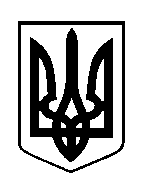 ШОСТКИНСЬКА РАЙОННА РАДАВОСЬМЕ  СКЛИКАННЯДВАНАДЦЯТА СЕСІЯРІШЕННЯм. ШосткаЗ метою забезпечення стабільної роботи районної ради під час дії воєнного стану, ураховуючи Закон України «Про правовий режим воєнного стану»,       Указ Президента України «Про введення воєнного стану в Україні»                         від 24.02.2022 № 64, затверджений Законом України від 24.02.2022 № 2102-ІX) (зі змінами, внесеними згідно з Указом Президента від 14.03.2022 № 133/2022), керуючись статтею 43 Закону України «Про місцеве самоврядування в Україні», районна рада                                   ВИРІШИЛА: Унести зміни до Регламенту роботи Шосткинської районної ради восьмого скликання, затвердженого рішенням районної ради від 16 грудня 2020 року          (зі змінами від 29.09.2021):1.У частині другій пункту 2 статті 3 Регламенту після слів «коронавірусної хвороби (COVID-19)» доповнити словами «під час дії на території району, області чи країни воєнного чи надзвичайного стану».2.Пункт 2 статті 54 Регламенту викласти у новій редакції:«2.До порядку денного дистанційних пленарних засідань Ради (частина друга пункту 2 статті 3 Регламенту) можуть включатися виключно питання забезпечення життєдіяльності району в умовах воєнного чи надзвичайного стану, невідкладного внесення змін до місцевого бюджету, інші питання щодо невідкладних робіт з ліквідації наслідків військової агресії, надзвичайних ситуацій, спричинених військовою агресією, спалахами епідемій та пандемій чи реалізації повноважень, пов’язаних з такими обставинами, процедурні питання.» Голова                                                                                        В.Сокол29 червня 2022 року                                          Про внесення змін до регламенту роботи районної ради